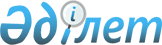 2024-2026 жылдарға арналған Ақжар ауданы Талшық ауылдық округінің бюджетін бекіту туралыСолтүстік Қазақстан облысы Ақжар аудандық мәслихатының 2023 жылғы 27 желтоқсандағы № 13-19 шешімі
      Ескерту. 01.01.2024 бастап қолданысқа еңгізіледі - осы шешімнің 7-тармағымен.
      Қазақстан Республикасының Бюджет кодексінің 9-1, 75-баптарына, Қазақстан Республикасының "Қазақстан Республикасындағы жергілікті мемлекеттік басқару және өзін-өзі басқару туралы" Заңының 6-бабына сәйкес Солтүстік Қазақстан облысы Ақжар аудандық мәслихаты ШЕШТІ:
      1. 2024-2026 жылдарға арналған Ақжар ауданы Талшық ауылдық округінің бюджеті тиісінше осы шешімге 1, 2 және 3-қосымшаларға сәйкес, оның ішінде 2024 жылға мынадай көлемдерде бекітілсін:
      1) кірістер – 244 800 мың теңге:
      салықтық түсімдер – 32 458 мың теңге;
      салықтық емес түсімдер - 0 теңге;
      негізгі капиталды сатудан түсетін түсімдер – 1 053 мың теңге;
      трансферттер түсімі – 211 289 мың теңге;
      2) шығындар – 245 509,8 мың теңге; 
      3) таза бюджеттік кредиттеу – 0 теңге:
      бюджеттік кредиттер – 0 теңге;
      бюджеттік кредиттерді өтеу – 0 теңге;
      4) қаржы активтерімен операциялар бойынша сальдо - 0 теңге:
      қаржы активтерін сатып алу - 0 теңге;
      мемлекеттің қаржы активтерін сатудан түсетін түсімдер - 0 теңге;
      5) бюджет тапшылығы (профициті) – -709,8 тенге;
      6) бюджет тапшылығын қаржыландыру (профицитін пайдалану) – 709,8 мың теңге:
      қарыздар түсімі - 0 теңге;
      қарыздарды өтеу – 0 теңге;
      бюджет қаражатының пайдаланылатын қалдықтары – 709,8 мың теңге.
      Ескерту. 1-тармақ жаңа редакцияда - Солтүстік Қазақстан облысы Ақжар аудандық мәслихатының 30.04.2024 № 18-12 (01.01.2024 бастап қолданысқа енгізіледі) шешімімен.


      2. 2024 жылға арналған ауылдық округ бюджетінің кірістері Қазақстан Республикасының Бюджет кодексіне сәйкес мынадай салық түсімдері есебінен қалыптастырылатыны белгіленсін:
      1) ауылдың аумағында мемлекеттік кіріс органдарында тіркеу есебіне қою кезінде мәлімделген:
      дара кәсіпкер, жекеше нотариус, жеке сот орындаушысы, адвокат, кәсіпқой медиатор үшін – тұрған жері;
      қалған жеке тұлғалар үшін – тұрғылықты жері орналасқан жеке тұлғалар дербес салық салуға жататын кірістер бойынша жеке табыс салығы;
      2) ауылдық округтің аумағындағы осы салықты салу объектілері бойынша жеке тұлғалардың мүлкіне салынатын салық;
      3) ауылдың аумағындағы жер учаскелері бойынша жеке және заңды тұлғалардан алынатын, елдi мекендер жерлерiне салынатын жер салығы;
      3-1) бірыңғай жер салығы;
      4) мыналардан:
      тұрғылықты жері ауылдың аумағындағы жеке тұлғалардан;
      өздерінің құрылтай құжаттарында көрсетілетін тұрған жері ауылдың аумағында орналасқан заңды тұлғалардан алынатын көлік құралдары салығы;
      4-1) жер учаскелерін пайдаланғаны үшін төлемақы;
      5) сыртқы (көрнекі) жарнаманы:
      ауылдағы үй-жайлардың шегінен тыс ашық кеңістікте;
      ауылдық округтің аумақтары арқылы өтетін жалпыға ортақ пайдаланылатын автомобиль жолдарының бөлiнген белдеуiнде;
      елді мекендерден тыс жердегі үй-жайлардың шегінен тыс ашық кеңістікте және жалпыға ортақ пайдаланылатын автомобиль жолдарының бөлiнген белдеуiнен тыс жерде орналастырғаны үшін төлемақы.
      3. 2024 жылға арналған ауылдық округ бюджетінің келесі салықтық емес түсімдер есебінен қалыптасуы белгіленсін:
      1) ауылдық округтердің әкімдері әкімшілік құқық бұзушылықтар үшін салатын айыппұлдар;
      2) жеке және заңды тұлғалардың ерікті түрдегі алымдары;
      3) ауылдық округтің коммуналдық меншігінен (жергілікті өзін-өзі басқарудың коммуналдық меншігінен) түсетін кірістер:
      ауылдық округ әкімі аппаратының шешімімен құрылған коммуналдық мемлекеттік кәсіпорындардың таза кірісі бөлігінің түсімдері;
      ауылдық округтің коммуналдық меншігіндегі (жергілікті өзін-өзі басқарудың коммуналдық меншігіндегі) заңды тұлғаларға қатысу үлестеріне кірістер;
      ауылдық округтің коммуналдық меншігінің (жергілікті өзін-өзі басқарудың коммуналдық меншігінің) мүлкін жалға беруден түсетін кірістер;
      ауылдық округтің коммуналдық меншігінен (жергілікті өзін-өзі басқарудың коммуналдық меншігінен) түсетін басқа да кірістер;
      4) ауылдық округ бюджетіне түсетін басқа да салықтық емес түсімдер.
      4. Мыналар ауылдық округ бюджетіне негізгі капиталды сатудан түсетін түсімдер болып табылады:
      1) ауылдық округ бюджетінен қаржыландырылатын мемлекеттік мекемелерге бекітіп берілген мемлекеттік мүлікті сатудан түсетін ақша;
      2) ауыл шаруашылығы мақсатындағы жер учаскелерін сатудан түсетін түсімдерді қоспағанда, жер учаскелерін сатудан түсетін түсімдер;
      3) жер учаскелерін жалға беру құқығын сатқаны үшін төлемақы.
      5. Аудандық бюджеттен берілетін трансферттер ауылдық округ бюджетіне түсетін трансферттер түсімдері болып табылады.
      6. 2024 жылға арналған ауылдық округ бюджетінде аудандық бюджеттен округ бюджетіне берілетін субвенция көлемі 45 466 мың теңге сомасында көзделгендігі ескерілсін.
      6-1. Ауылдық округ бюджетінің шығыстарын қаржы жылының басына жинақталған бюджет қаражатының бос қалдықтары есебінен қамтамасыз ету.
      Қаржы жылының басында болған бюджет қаражатының бос қалдықтарының сомаларын бөлуді Солтүстік Қазақстан облысы Ақжар ауданы Талшық ауылдық округінің әкімінің "Ақжар аудандық мәслихатының "Ақжар ауданы Талшық ауылдық округінің 2024-2026 жылдарға арналған бюджетін бекіту туралы" шешімін іске асыру туралы" шешімімен айқындалады.
      Ескерту. Шешім 6-1-тармақпен толықтырылды - Солтүстік Қазақстан облысы Ақжар аудандық мәслихатының 30.04.2024 № 18-12 (01.01.2024 бастап қолданысқа енгізіледі) шешімімен.


      7. Осы шешім 2024 жылғы 1 қаңтардан бастап қолданысқа енгізіледі. Ақжар ауданы Талшық ауылдық округінің 2024 жылға арналған бюджеті
      Ескерту. 1-қосымша жаңа редакцияда - Солтүстік Қазақстан облысы Ақжар аудандық мәслихатының 30.04.2024 № 18-12 (01.01.2024 бастап қолданысқа енгізіледі) шешімімен. Ақжар ауданы Талшық ауылдық округінің 2025 жылға арналған бюджеті Ақжар ауданы Талшық ауылдық округінің 2026 жылға арналған бюджеті Қаржы жылының басында белгіленген 2024 жылға арналған бюджет қаражатының бос қалдықтарының сомаларын бөлу
      Ескерту. Шешім 4-қосымшамен толықтырылды - Солтүстік Қазақстан облысы Ақжар аудандық мәслихатының 30.04.2024 № 18-12 (01.01.2024 бастап қолданысқа енгізіледі) шешімімен.
					© 2012. Қазақстан Республикасы Әділет министрлігінің «Қазақстан Республикасының Заңнама және құқықтық ақпарат институты» ШЖҚ РМК
				
      Ақжар аудандық мәслихат төрағасы 

М. Жүсіпбеков
Солтүстік Қазақстан облысыАқжар аудандық мәслихатының2023 жылғы 27 желтоқсандағы№ 13-19 шешіміне 1-қосымша
Санаты
Сыныбы
Кіші сыныбы
Атауы
Сомасы 
мың теңге
І. Кірістер
244 800
1
Салықтық түсімдер
32 458
01
Табыс салығы 
13 584
Жеке табыс салығы 
13 584
04
Меншікке салынатын салықтар
18 874
1
Мүлікке салынатын салықтар
1 038
3
Жер салығы 
2 155
4
Көлiк құралдарын салынатын салық
13 791
5
Бірінғай жер салығы
1 890
3
Негізгі капиталды сатудан түсетін түсімдер
1 053
03
Жерді және материалдық емес активтерді сату
1 053
1
Жерді сату
1 053
4
Трансферттердің түсімдері
211 289
02
Мемлекеттiк басқарудың жоғары тұрған органдарынан түсетiн трансферттер
211 289
3
Аудандардың (облыстық маңызы бар қаланың) бюджетінен трансферттер
211 289
Атауы
Атауы
Атауы
Атауы
Сомасы мың теңге
Функционалдық топ
Функционалдық топ
Функционалдық топ
Функционалдық топ
Сомасы мың теңге
Бюджеттік бағдарламалардың әкімшісі
Бюджеттік бағдарламалардың әкімшісі
Бюджеттік бағдарламалардың әкімшісі
Сомасы мың теңге
Бағдарлама
Бағдарлама
Сомасы мың теңге
II. Шығыстар
245 509,8
01
Жалпы сипаттағы мемлекеттік қызметтер
51 990,3
124
Аудандық маңызы бар қала, ауыл, кент, ауылдық округ әкімінің аппараты
51 990,3
001
Аудандық маңызы бар қала, ауыл, кент, ауылдық округ әкімінің қызметін қамтамасыз ету жөніндег іқызметтер
43 940,6
022
Мемлекеттік органның күрделі шығыстары
8 050
07
Тұрғын үй-коммуналдық шаруашылық
33 604,5
124
Аудандық маңызы бар қала, ауыл, кент, ауылдық округ әкімінің аппараты
33 604,5
008
Елді мекендердегі көшелерді жарықтандыру
23 256
009
Елді мекендердің санитариясын қамтамасыз ету
7 024,7
011
Елді мекендердікөріктендіру және көгалдандыру
3 323,8
08
Мәдениет, спорт, туризм және ақпараттық кеңістiк
8 997
124
Аудандық маңызы бар қала, ауыл, кент, ауылдық округ әкімінің аппараты
8 997
006
Жергілікті деңгейде мәдени-демалыс жұмысын қолдау
8 997
12
Көлік және коммуникация
150 918
124
Аудандық маңызы бар қала, ауыл, кент, ауылдық округ әкімінің аппараты
150 918
013
Аудандық маңызы бар қалада,ауылдарда,кенттерде, ауылдық округтерде автомобиль жолдарының жұмыс істеуін қамтамасыз ету
918
045
Аудандық маңызы бар қалаларда, ауылдарда, кенттерде, ауылдық округтерде автомобиль жолдарын күрделі және орташа жөндеу
150 000
ІІІ. Таза бюджеттік кредиттеу
0
ІV. Қаржы активтерімен операциялар бойынша сальдо
0
Қаржы активтерін сатып алу
0
Мемлекеттің қаржы активтерін сатудан түсетін түсімдер
0
V. Бюджет тапшылығы (профициті)
-709,8
VІ. Бюджет тапшылығын қаржыландыру (профицитін пайдалану)
709,8
8
Бюджет қаражатының пайдаланылатын қалдықтары
709,8
01
Бюджет қаражанты қалдықтары
709,8
1
Бюджет қаражатының бос қалдықтары
709,8Солтүстік Қазақстан облысыАқжар аудандық мәслихатының2023 жылғы 27 желтоқсандағы№ 13-19 шешіміне 2-қосымша
Санаты
Сыныбы
Кіші сыныбы
Атауы
Сомасы 
мың теңге
І.Кірістер
66 579
1
Салықтықтүсімдер
30 568
01
Табыссалығы
12 164
2
Жекетабыссалығы
12 164
04
Меншіккесалынатынсалықтар
18 547
1
Мүліккесалынатынсалықтар
729
3
Жерсалығы
2 659
4
Көлiкқұралдарынасалынатынсалық
13 739
5
Бірыңғай жер салығы
1 420
3
Негізгі капиталды сатудан түсетін түсімдер
1 000
03
Жерді және материалдық емес активтерді сату
1 000
1
Жерді сату
1 000
4
Трансферттердіңтүсімдері
34 958
02
Мемлекеттiкбасқарудыңжоғарытұрғаноргандарынантүсетiнтрансферттер
34 958
3
Аудандардың (облыстық маңызы бар қаланың) бюджетінен трансферттер
34 958
Атауы
Атауы
Атауы
Атауы
Сомасы мың теңге
Функционалдық топ
Функционалдық топ
Функционалдық топ
Функционалдық топ
Сомасы мың теңге
Бюджеттікбағдарламалардыңәкімшісі
Бюджеттікбағдарламалардыңәкімшісі
Бюджеттікбағдарламалардыңәкімшісі
Сомасы мың теңге
Бағдарлама
Бағдарлама
Сомасы мың теңге
II. Шығыстар
66 579
01
Жалпысипаттағымемлекеттікқызметтер
46 512
124
Аудандықмаңызы бар қала, ауыл, кент, ауылдық округ әкімінің аппараты
46 512
001
Аудандықмаңызы бар қала, ауыл, кент, ауылдық округ әкімініңқызметінқамтамасызетужөніндегіқызметтер
46 512
07
Тұрғын үй-коммуналдық шаруашылық
8 112
124
Аудандықмаңызы бар қала, ауыл, кент, ауылдық округ әкімінің аппараты
8 112
008
Елді мекендердегі көшелерді жарықтандыру
8 112
08
Мәдениет, спорт, туризм және ақпараттық кеңістiк
10 965
124
Аудандықмаңызы бар қала, ауыл, кент, ауылдық округ әкімінің аппараты
10 965
006
Жергілікті деңгейде мәдени-демалыс жұмысын қолдау
10 965
12
Көлiкжәне коммуникация
990
124
Аудандықмаңызы бар қала, ауыл, кент, ауылдық округ әкімінің аппараты
990
013
Аудандық маңызы бар қалаларда, ауылдарда, кенттерде, ауылдық округтерде автомобиль жолдарының жұмыс істеуін қамтамасыз ету
990
ІІІ. Таза бюджеттік кредиттеу
0
ІV. Қаржы активтерімен операциялар бойынша сальдо
0
Қаржы активтерін сатып алу
0
Мемлекеттің қаржы активтерін сатудан түсетін түсімдер
0
V. Бюджет тапшылығы (профициті)
0
VІ. Бюджет тапшылығын қаржыландыру (профицитін пайдалану)
0
08
Бюджет қаражатының пайдаланылатын қалдықтары
0
01
Бюджет қаражатықалдықтары
0
1
Бюджет қаражатының бос қалдықтары
0Солтүстік Қазақстан облысыАқжар аудандық мәслихатының2023 жылғы 27 желтоқсандағы№ 13-19 шешіміне 3-қосымша
Санаты
Сыныбы
Кіші сыныбы
Атауы
Сомасы 
мың теңге
І.Кірістер
68 728
1
Салықтықтүсімдер
33 074
01
Табыссалығы
13 137
2
Жекетабыссалығы
13 137
04
Меншіккесалынатынсалықтар
19 937
1
Мүліккесалынатынсалықтар
787
3
Жерсалығы
2 775
4
Көлiкқұралдарынасалынатынсалық
14 840
5
Бірыңғай жер салығы
1 535
3
Негізгі капиталды сатудан түсетін түсімдер
1 500
03
Жерді және материалдық емес активтерді сату
1 500
1
Жерді сату
1 500
4
Трансферттердіңтүсімдері
34 154
02
Мемлекеттiкбасқарудыңжоғарытұрғаноргандарынантүсетiнтрансферттер
34 154
3
Аудандардың (облыстық маңызы бар қаланың) бюджетінен трансферттер
34 154
Атауы
Атауы
Атауы
Атауы
Сомасы мың теңге
Функционалдық топ
Функционалдық топ
Функционалдық топ
Функционалдық топ
Сомасы мың теңге
Бюджеттікбағдарламалардыңәкімшісі
Бюджеттікбағдарламалардыңәкімшісі
Бюджеттікбағдарламалардыңәкімшісі
Сомасы мың теңге
Бағдарлама
Бағдарлама
Сомасы мың теңге
II. Шығыстар
68 728
01
Жалпысипаттағымемлекеттікқызметтер
47 440
124
Аудандықмаңызы бар қала, ауыл, кент, ауылдық округ әкімінің аппараты
47 440
001
Аудандықмаңызы бар қала, ауыл, кент, ауылдық округ әкімініңқызметінқамтамасызетужөніндегіқызметтер
47 440
07
Тұрғын үй-коммуналдық шаруашылық
8 761
124
Аудандықмаңызы бар қала, ауыл, кент, ауылдық округ әкімінің аппараты
8 761
008
Елді мекендердегі көшелерді жарықтандыру
8 761
08
Мәдениет, спорт, туризм және ақпараттық кеңістiк
11 458
124
Аудандықмаңызы бар қала, ауыл, кент, ауылдық округ әкімінің аппараты
11 458
006
Жергілікті деңгейде мәдени-демалыс жұмысын қолдау
11 458
12
Көлiкжәне коммуникация
1 069
124
Аудандықмаңызы бар қала, ауыл, кент, ауылдық округ әкімінің аппараты
1 069
013
Аудандық маңызы бар қалаларда, ауылдарда, кенттерде, ауылдық округтерде автомобиль жолдарының жұмыс істеуін қамтамасыз ету
1 069
ІІІ. Таза бюджеттік кредиттеу
0
ІV. Қаржы активтерімен операциялар бойынша сальдо
0
Қаржы активтерін сатып алу
0
Мемлекеттің қаржы активтерін сатудан түсетін түсімдер
0
V. Бюджет тапшылығы (профициті)
0
VІ. Бюджет тапшылығын қаржыландыру (профицитін пайдалану)
0
08
Бюджет қаражатының пайдаланылатын қалдықтары
0
01
Бюджет қаражатықалдықтары
0
1
Бюджет қаражатының бос қалдықтары
0Солтүстік Қазақстан облысыАқжар аудандық мәслихатының2023 жылғы 27 желтоқсандағы№ 13-19 шешіміне 4-қосымша
Санаты
Сыныбы
Кіші сыныбы
Атауы
Сомасы 
мың теңге
8
Бюджет қаражатының пайдаланылатын қалдықтары
709,8
01
Бюджет қаражаты қалдықтары
709,8
1
Бюджет қаражатының бос қалдықтары
709,8
Атауы
Атауы
Атауы
Атауы
Сомасы
 мың теңге
Функционалдық топ
Функционалдық топ
Функционалдық топ
Функционалдық топ
Сомасы
 мың теңге
Бюджеттік бағдарламалардың әкімшісі
Бюджеттік бағдарламалардың әкімшісі
Бюджеттік бағдарламалардың әкімшісі
Сомасы
 мың теңге
Бағдарлама
Бағдарлама
II. Шығыстар
709,8
07
Тұрғын үй-коммуналдық шаруашылық
709,8
124
Аудандық маңызы бар қала, ауыл, кент, ауылдық округ әкімінің аппараты
709,8
011
Елді мекендерді көріктендіру және көгалдандыру
709,8